Тема: Вынесение общего множителя за скобки.              Цель урока: выработать умение выносить за скобки общий множитель.Дидактическая задача: закрепление и систематизация знаний по теме, и том числе пользоваться основными геометрическими терминами, понятиями. Воспитательная задача: формирование навыков коллективной работы в сочетании с самостоятельностью учащихся, товарищеской взаимопомощью. Повышение познавательной активности учащихся.  Ход урока. I. Организационный момент.II. Повторение пройденного материала:1) Установить факт выполнения домашней работы (вопросами)2) Работа по карточкам (у доски 4 человека).Билет № 1.1.Найти общий множитель: а) 5х+10,    б)  18а2-9а						б) Вычислите а) х5х2      б) – 2в(-8в)Билет № 2.1.Вынести за скобки общий множитель:а) 4а-4в   б) ах+ау2. Представьте в виде произведения:а)12х+48у б) 7х-14х3Билет № 3.1.Разложите на множителиа) а2-ав		б)3х+6х2										2. Найдите корни уравнения:а) х2-11х=0		б) 5х2-х=0							Билет № 4.1.Решите уравнение:а) 3х2-1,2х=02.Разложите на множители:а) х3-3х2+х             б) с3+с4          3) Устный счёт с остальными учащимися:1. Упростите выражение:а) 3х2-3х (х-8)	б) 25а-4(6а+1)2.Разложите на множители: а) 6ав-3а                 б) а4+а3-ав) 8ав-6ас3.Решить уравнение:									а) 35:х=7                 б) х:6=4						4.Представьте в виде произведения:а) 12а+12                 б) -10-10сIII. Дети самостоятельно решают на месте .Задание вывешивается на доске (если правильно решат, то отгадают название лекарственных растений):Карточка №1.1.Разложите на множители:а) mх+mу     (к)              в) 4с2-12с4 (п)                       д) 8ав-6ас     (е)                       б) 3с+15d     (и)  	   г) с3+с4	       (р)                      е) m4-m2           (й)                    (кипрей)Карточка №2.1.Докажите, что значение выражения:а) 165+164  кратно 17     (п)	в) 365-69      кратно 39   (л)б) 389-388   кратно 37     (о)	г)  518 -258  кратно 24   (ы)д) 78+76      кратно 50     (н)	е) 213 -210     делится на 7   (ь)					(полынь)Карточка №3.1.Вынесите  за скобки общий множитель:а) 7а+7у          (ч)	          в) 12х+48у     (с)	             д) 12а+12      (я)б) -8в+8с         (и)	          г) -9m-27n     (т)	             е) -10-10с      (к)	                                        (чистяк)Карточка №4.1.Найдите значение выражения:   а)3,28х-х2,    при х=2,28               	(п)б) а2у +а3,      при а =-2,  у=4                           (р)в) ау2-у3,	    при  а=8, у=2                            (о)г) –mв- m2,      при m= 0,4 в=0,6                      (с)д) 4.7а2в-4в-0,7а2в,   при а= 3, в=2               (т)е) а2+ав-06а-0,6в,   при а=6,6, в=0,4             (р)ж)  х2-ху-4х+4у,   при х=4, у=5                      (е)з)  4а2-ав,   при в=2 в=5                                 (л)(прострел)IV. Подведение итогов урока.1. - Что вы узнали сегодня на уроке?    - Что более всего запомнилось на уроке? 2.Домашнее задание.№ 718, №720 на повторение № 724, подготовиться к контрольной работе.Приложение 1.Кипрей — высокая, иногда выше человеческого роста, трава. Листья у кипрея цельные, противоположные или разбросанные по стеблю так, что через них нельзя провести правильной винтовой линии.Цветы в углах листьев или образуют верхушечную кисть; построены по четверному плану; тычинок   Тёмно-розовые довольно крупные цветы её собраны длинными верхушечными кистями. Нижняя завязь четырёхгранная, превращается в очень длинную коробочку тоже четырёхгранную, которая лопается на 4 створки, начиная сверху, и выпускает множество семян, разлетающихся с помощью длинных волосков, на них находящихся. Длинноволосые мелкие семена разносятся ветром на далёкие расстояния.Соцветия, листья и корни растения употребляются в пищу. Наиболее распространён травяной чай из листьев кипрея (копорский чай). Имеет противовоспалительное и седативное действие.Из пыльцы и нектара кипрея пчёлы заготавливают кипрейный мёд — прозрачный, зеленоватого оттенка. После кристаллизации он становится белым и напоминает снежные крупинки. Кипрейный мёд почти лишён вкуса и аромата. 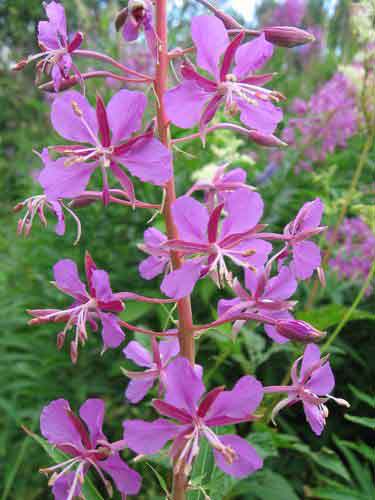 Полыни — дву- и многолетние (реже однолетние) травы и полукустарники высотой 3—150 см, с толстым деревянистым корнем.Стебли обыкновенно прямые. Всё растение имеет более или менее густое беловатое или сероватое опущение, часто серебристые или войлочные.Значение и применение[править | править исходный текст]Ряд видов имеет лекарственное значение, особенно цитварная полынь (Artemisia cina), а также Полынь горькая (Artemisia absinthium). Используется преимущественно в желудочных средствах. Ранее применялись настойки полыней, как противоглистное средство. Настойки, настои и экстракты, приготовленные из листьев и цветущих облиственных верхних частей побегов полыни горькой, используют как средство для возбуждения аппетита.Полынь эстрагон, или тархун (Artemisia dracunculus), разводят как пряное растение, сырьё для производства напитков. Горькая полынь входит в состав аппетитного чая.Экстракты и настойки полыни входят в состав некоторых крепких алкогольных напитков (абсент) и вин (вермут).Некоторые полыни очень декоративны и используются в ландшафтном дизайне.Эфирное масло некоторых видов полыни используется в парфюмерии и косметике. Извлекают его, настаивая на спирте, а также путём гидродистилляции. Отдельные виды разводят для получения эфирных масел, например полынь лимонную и полынь таврическую.Некоторые виды, например Полынь белоземельная (Artemisia terrae-albae), Полынь Лерха (Artemisia lerchiana), Полынь малоцветковая, или чёрная (Artemisia pauciflora), Полынь развесистая (Artemisia diffusa), имеют значение как кормовые растения для овец, коз, лошадей и верблюдов, особенно ранней весной, осенью и зимой.Ряд видов — пескоукрепители, например Полынь джунгарская (Artemisia songarica) и песчаная полынь. Как сорные известны Полынь однолетняя (Artemisia annua), Полынь таврическая (Artemisia taurica), Полынь австрийская, или полынок (Artemisia austriaca), и другие.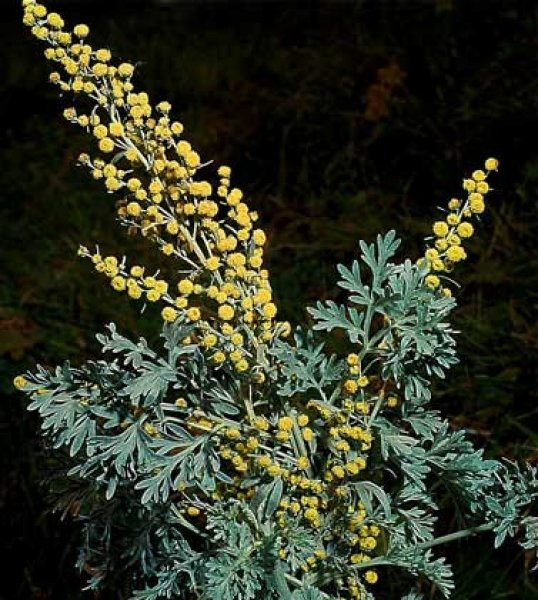 Чистяк (Ficaria), род растений семейства лютиковых, близкий к роду лютик, с которым часто объединяется. Многолетние травы, часть корней которых клубневидно утолщена. Стебель обычно укорочен; листья цельные, большей частью мясистые. Цветки одиночные, с жёлтыми или золотисто-жёлтыми лепестками. Плод — многоорешек с вздутыми плодиками. 8—10 видов (или 3—5 видов с несколькими подвидами), в Евразии. В СССР 5—6 видов. Ч. весенний (F. verna), встречающийся в Европейской части, в Западной Сибири, на Кавказе и изредка в Средней Азии, растет по сырым местам, преимущественно в лугово-лесной зоне.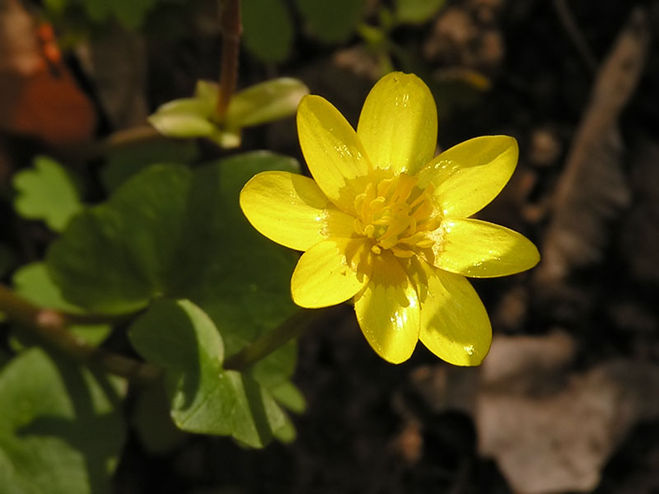 Прострел-растение 7—30 см высотой.Корневище мощное, большей частью вертикальное, тёмно-коричневое, одно- или многоглавое.Стебель прямостоящий, густо мягко-волосистый.Корневые листья на черешках, мохнатых от густых белых волосков, в очертании широко-яйцевидные, перисто-рассечённые с дважды перисто-раздельными сегментами, с узко-линейными заострёнными дольками 1—3 мм шириной, мохнато-волосистые (главным образом снизу), появляются одновременно с цветами или после цветения, не перезимовывающие.Применение[править | править исходный текст]Используется в народной медицине и в гомеопатии. В лечебных целях заготавливают траву во время цветения. Растение обладает мочегонным, отхаркивающим, бактерицидным, седативным и болеутоляющим действием. Стимулирует функции печени. Гомеопатическое средство Pulsatilla применяют для лечения депрессий, мигрени, нарушений менструального цикла, желудочно-кишечных и простудных заболеваний, болезней почек и мочевого пузыря, экзем, спазмов сосудов, ревматизма, подагры и других. Уничтожает споры плесени, бактерий, в том числе золотистый стафилококк[источник?]. Прострел входит в состав гомеопатического препарата «Биолайн колд», используемого при простудных заболеваниях верхних дыхательных путей. Растение чрезвычайно ядовито. Принимать его препараты можно только под контролем врача.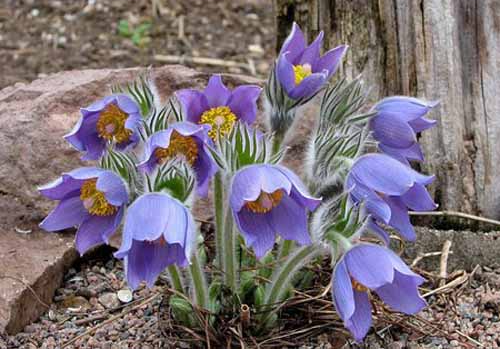 Муниципальное казённое образовательное учреждение«Лицей № 1 г.Усть-Джегуты»План - конспект открытого урокапо математике в 7классеТема: « Вынесение общего множителя за скобки »Подготовил и провёл учитель математики  Межидова К.А.2013-2014 уч.г.